This form must be reviewed on the day this meal is being prepared to ensure the correct allergens have been identified. Please state the name of the cereal(s) containing gluten* in that column.ESM05 Allergen Identification Form     ESM05 Allergen Identification Form     Menu Title/Year SUMMER 2022  Menu Title/Year SUMMER 2022  Menu Title/Year SUMMER 2022  Menu Title/Year SUMMER 2022  Menu Title/Year SUMMER 2022  Menu Title/Year SUMMER 2022  Menu Title/Year SUMMER 2022  Menu Title/Year SUMMER 2022  Menu Title/Year SUMMER 2022  Menu Week/Day WEEK 3 – MONDAY  Menu Week/Day WEEK 3 – MONDAY  Menu Week/Day WEEK 3 – MONDAY  Menu Week/Day WEEK 3 – MONDAY  Menu Week/Day WEEK 3 – MONDAY  Menu Week/Day WEEK 3 – MONDAY  Menu Week/Day WEEK 3 – MONDAY  Product brand or codeMenu Item Details Menu Item Details CeleryCrustaceaEggsFishGluten*LupinMilkMolluscsMolluscsMustardPeanutsTree NutsSesameSoyaSulphitesBurtonPremium Butchers SausagesPremium Butchers Sausages----W---------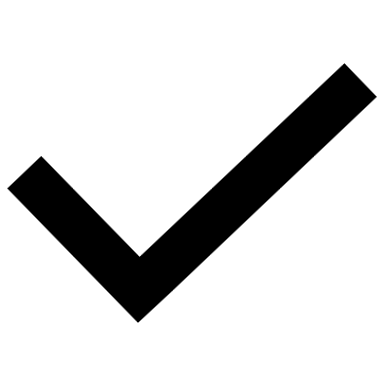 Lamb WesternPotato PuffsPotato Puffs---------------Country RangePeasPeas---------------Country RangeSweetcorn Sweetcorn ---------------Country RangePorridge OatsPorridge Oats----O----------Tate & LyleCaster SugarCaster Sugar---------------Country Range Cooking & Baking Margarine Cooking & Baking Margarine ---------------LylesGolden SyrupGolden Syrup---------------Country RangeChopped DatesChopped Dates---------------TescoFree From Flapjack Free From Flapjack ----O----------Golden Arce Fat Free Mixed Fruit YogurtFat Free Mixed Fruit Yogurt--------------AlproAlpro Chocolate DesertAlpro Chocolate Desert--------------*Gluten Key: W=Wheat    O=Oats    B=Barley    R=Rye    S=Spelt    K=Kamut